基本信息基本信息 更新时间：2024-05-13 10:01  更新时间：2024-05-13 10:01  更新时间：2024-05-13 10:01  更新时间：2024-05-13 10:01 姓    名姓    名张平俊张平俊年    龄47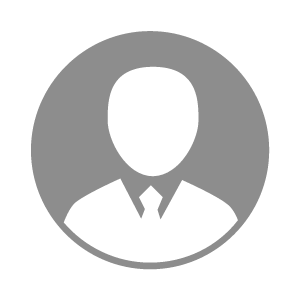 电    话电    话下载后可见下载后可见毕业院校煤田地质学院邮    箱邮    箱下载后可见下载后可见学    历大专住    址住    址河南省郑州市荥阳京城办河南省郑州市荥阳京城办期望月薪20000以上求职意向求职意向饲料原料销售经理,预混料销售经理饲料原料销售经理,预混料销售经理饲料原料销售经理,预混料销售经理饲料原料销售经理,预混料销售经理期望地区期望地区河南省|甘肃省|陕西省|山西省|宁夏自治区河南省|甘肃省|陕西省|山西省|宁夏自治区河南省|甘肃省|陕西省|山西省|宁夏自治区河南省|甘肃省|陕西省|山西省|宁夏自治区教育经历教育经历工作经历工作经历工作单位：旭瑞赛诺杰 工作单位：旭瑞赛诺杰 工作单位：旭瑞赛诺杰 工作单位：旭瑞赛诺杰 工作单位：旭瑞赛诺杰 工作单位：旭瑞赛诺杰 工作单位：旭瑞赛诺杰 自我评价自我评价其他特长其他特长